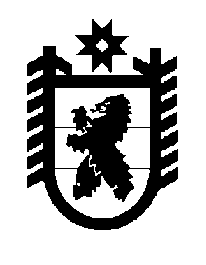 Российская Федерация Республика Карелия    ПРАВИТЕЛЬСТВО РЕСПУБЛИКИ КАРЕЛИЯРАСПОРЯЖЕНИЕот  9 апреля 2018 года № 280р-Пг. Петрозаводск Внести в состав Межведомственной комиссии по вопросам охраны окружающей среды на территории Республики Карелия (далее – Межведомственная комиссия), утвержденный распоряжением Правительства Республики  Карелия  от 10 декабря 2007 года № 446р-П (Собрание законодательства Республики Карелия, 2007, № 12 ст. 1635; 2009, № 6, 
ст. 706), изменение, изложив его в следующей редакции:«Утвержденраспоряжением Правительства Республики Карелия от 10 декабря 2007 года  № 446р-П СОСТАВМежведомственной комиссии по вопросам охраны окружающей среды на территории Республики Карелия
           Глава Республики Карелия                                                              А.О. ПарфенчиковЩепин А.А.          –Министр природных ресурсов и экологии Республики Карелия,  председатель Межведомственной комиссииПавлов А.Н.–первый заместитель Министра природных ресурсов и экологии Республики Карелия, заместитель председателя Межведомственной комиссииВеденцова Е.В.–начальник отдела Министерства природных ресурсов и экологии Республики Карелия, секретарь Межведомственной комиссииБахмет О.Н.–временно исполняющая обязанности председателя Федерального государственного бюджетного учреждения науки Федерального исследовательского центра «Карельский научный центр Российской академии наук» (по согласованию)Борчикова А.Б.–заместитель Министра строительства, жилищно-коммунального хозяйства и энергетики  Республики КарелияБурак О.А.–начальник управления – начальник отдела Министерства национальной и региональной политики Республики КарелияБухтий А.В.–начальник отдела Государственного комитета Республики Карелия по обеспечению жизнедеятельности и безопасности населенияВиноградов А.А.–заместитель руководителя Отдела водных ресурсов по  Республике Карелия Невско-Ладожского бассейнового водного управления (по согласованию)Графова Е.О.–доцент кафедры технологии организации строительства Института горных, лесных и строительных наук федерального государственного бюджетного образовательного учреждения высшего образования «Петрозаводский государственный университет» (по согласованию)Дианов А.И.–заместитель руководителя Управления Федеральной службы по ветеринарному и фитосанитарному надзору по Республике Карелия, Архангельской области и Ненецкому автономному округу (по согласованию)Калистратов К.А.–инспектор по особым поручениям отдела организации применения  административного законодательства  Управления организации охраны  общественного порядка  Министерства внутренних дел по Республике Карелия (по согласованию)Кравченкова Т.Г.–начальник Карельского центра по гидрометеорологии и мониторингу окружающей среды  – филиала федерального государственного бюджетного учреждения «Северо-Западное управление по гидрометеорологии и мониторингу окружающей среды» (по согласованию)Кузнецов Г.В.–руководитель Управления Федеральной службы по надзору в сфере природопользования по Республике Карелия (по согласованию)Лызлов А.В.–директор бюджетного природоохранного рекреационного учреждения Республики Карелия «Дирекция особо охраняемых природных территорий регионального значения Республики Карелия»Начинова С.И.–директор государственного бюджетного образовательного учреждения дополнительного образования Республики Карелия «Республиканский   эколого-биологический центр имени Кима Андреева (ресурсный центр естественнонаучной направленности)»Никитина Ю.А.–исполняющий обязанности Начальника Управления по туризму Республики КарелияПепеляев И.Б.–начальник управления Министерства сельского и рыбного хозяйства Республики КарелияПоляков И.В.–старший оперуполномоченный по особо важным делам  Управления экономической безопасности и противодействия коррупции  Министерства внутренних дел по Республике Карелия (по согласованию)Полякова Т.Н.–заместитель руководителя Управления Федеральной службы  государственной регистрации, кадастра и картографии по Республике Карелия (по согласованию)Рыжова Н.Г.–консультант Администрации Главы Республики КарелияСоколова С.В.–педагог дополнительного образования государственного бюджетного образовательного учреждения дополнительного образования Республики Карелия «Республиканский                         эколого-биологический центр имени Кима Андреева (ресурсный центр естественнонаучной направленности)»Трошков А.А.–исполняющий обязанности начальника отдела Министерства экономического развития и промышленности Республики Карелия».